KARTA PRZEDMIOTUUwaga: student otrzymuje ocenę powyżej dostatecznej, jeżeli uzyskane efekty kształcenia przekraczają wymagane minimum.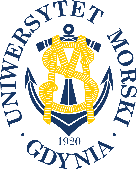 UNIWERSYTET MORSKI W GDYNIWydział Zarządzania i Nauk o Jakości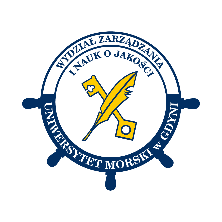 Kod przedmiotuNazwa przedmiotuw jęz. polskimPraktyka zawodowaKod przedmiotuNazwa przedmiotuw jęz. angielskimAPPRENTICESHIP  KierunekZarządzanieSpecjalnośćprzedmiot kierunkowyPoziom kształceniastudia pierwszego stopniaForma studiówniestacjonarneProfil kształceniaogólnoakademickiStatus przedmiotuobowiązkowyRygorzaliczenieSemestr studiówLiczba punktów ECTSLiczba godzin w tygodniuLiczba godzin w tygodniuLiczba godzin w tygodniuLiczba godzin w tygodniuLiczba godzin w semestrzeLiczba godzin w semestrzeLiczba godzin w semestrzeLiczba godzin w semestrzeSemestr studiówLiczba punktów ECTSWCLPWCLPVI4160160Razem w czasie studiówRazem w czasie studiówRazem w czasie studiówRazem w czasie studiówRazem w czasie studiówRazem w czasie studiów160160160160Wymagania w zakresie wiedzy, umiejętności i innych kompetencjiPodstawy teoretyczne zdobyte w toku studiówCele przedmiotuCelem praktyki jest ugruntowanie wiedzy zawodowej, nabycie odpowiednich umiejętności oraz ukształtowanie pozytywnych cech osobowościowych koniecznych z punktu widzenia przyszłej pracy.Osiągane efekty uczenia się dla przedmiotu (EKP)Osiągane efekty uczenia się dla przedmiotu (EKP)Osiągane efekty uczenia się dla przedmiotu (EKP)SymbolPo zakończeniu praktyki zawodowej student:Odniesienie do kierunkowych efektów uczenia sięEKP_01charakteryzuje  obszar działalności przedsiębiorstwa, jego struktury i zadania statutoweNK_W01,NK_U01  NK_U02EKP_02charakteryzuje sposoby zarządzania zasobami finansowymi, zarządzania i motywowania pracowników, zarządzania zasobami materiałowymi, logistyki zakładuNK_W05, NK_U01, NK_U03, N_U06EKP_03analizuje procesy produkcyjne/usługowe realizowane w przedsiębiorstwie NK_W05, NK_U06, EKP_04analizuje strategie budowania pozycji konkurencyjnej przedsiębiorstwaNK_W05, NK_U02, EKP_05dobiera przepisy dotyczące bezpieczeństwa i higieny pracy oraz przepisy przeciwpożaroweNK_W05, EKP_06współpracuje w grupie, przyjmując w niej różne role i funkcje, uczestniczy odpowiedzialnie i aktywnie na rzecz rozwiązywania wspólnych problemówNK_W04, NK_U06, NK_U07, N_K02 EKP_07ma świadomość potrzeby stałego podnoszenia kompetencji zawodowych oraz znaczenia potrzeby poszukiwania praktycznych zastosowań wiedzy inżynierskiej 
w życiu społecznym  NK_U02, NK_K03Treści programoweLiczba godzinLiczba godzinLiczba godzinLiczba godzinOdniesienie do EKPTreści programoweWCLPOdniesienie do EKPZdefiniowanie organizacji funkcjonalnej przedsiębiorstwa w zakresie: zarządzania realizacją produkcji/usług, zarządzania zasobami finansowymi, zarządzania i motywowania pracowników, zarządzania zasobami materiałowymi, logistyki zakładu.EKP_01, EKP_02, EKP_03, EKP_06Zakresu zadań i obowiązków pracowników na poszczególnych stanowiskach.EKP_02, EKP_03, EKP_05, EKP_06Określenie zakresu innowacyjnej działalności przedsiębiorstwa – innowacje produktowe, usługowe, organizacyjne, marketingowe.EKP_03, EKP_04, Organizacja i przepływu informacji oraz dokumentów w przedsiębiorstwie.EKP_01, EKP_02, EKP_03Zagrożenia w trakcie realizacji procesów produkcyjnych/usługowych.EKP_03, EKP_04,EKP_06, EKP_07Weryfikacja umiejętności interpersonalnych w zakresie współpracy w zespole pracowniczym oraz w kontaktach z klientami przedsiębiorstwa.EKP_02, EKP_06, EKP_07Łącznie godzin160Metody weryfikacji efektów uczenia się dla przedmiotuMetody weryfikacji efektów uczenia się dla przedmiotuMetody weryfikacji efektów uczenia się dla przedmiotuMetody weryfikacji efektów uczenia się dla przedmiotuMetody weryfikacji efektów uczenia się dla przedmiotuMetody weryfikacji efektów uczenia się dla przedmiotuMetody weryfikacji efektów uczenia się dla przedmiotuMetody weryfikacji efektów uczenia się dla przedmiotuMetody weryfikacji efektów uczenia się dla przedmiotuMetody weryfikacji efektów uczenia się dla przedmiotuSymbol EKPTestEgzamin ustnyEgzamin pisemnyKolokwiumSprawozdanieProjektPrezentacjaZaliczenie praktyczneInneEKP_01XXXEKP_02XXXEKP_03XXXEKP_04XXXEKP_05XXXEKP_06XXXEKP_07XXXKryteria zaliczenia przedmiotuStudent uzyskuje zaliczenie po odbyciu praktyki, sporządzeniu wymaganej dokumentacji i przedstawieniU jej opiekunowi praktyk dla danej specjalności.Nakład pracy studentaNakład pracy studentaNakład pracy studentaNakład pracy studentaNakład pracy studentaNakład pracy studentaForma aktywnościSzacunkowa liczba godzin przeznaczona na zrealizowanie aktywnościSzacunkowa liczba godzin przeznaczona na zrealizowanie aktywnościSzacunkowa liczba godzin przeznaczona na zrealizowanie aktywnościSzacunkowa liczba godzin przeznaczona na zrealizowanie aktywnościSzacunkowa liczba godzin przeznaczona na zrealizowanie aktywnościForma aktywnościWCLLPSpotkania informacyjne z opiekunami praktykPraktyka zawodowa Opracowanie dokumentacji sprawozdaniaŁącznie godzin160Sumaryczna liczba godzin dla przedmiotu160160160160160Sumaryczna liczba punktów ECTS dla przedmiotu44444Liczba godzinLiczba godzinLiczba godzinECTSECTSObciążenie studenta związane z zajęciami praktycznymi16016016044Literatura podstawowaSzczegółowe cele  i programy praktyk zostały określone w Ramowych Programach Praktyk dla poszczególnych specjalnościLiteratura uzupełniającaOsoba odpowiedzialna za przedmiotOsoba odpowiedzialna za przedmiotdr inż. Joanna Newerli-GuzProdziekan ds. Studenckich WZNJPozostałe osoby prowadzące przedmiotPozostałe osoby prowadzące przedmiotOpiekunowie praktyk dla poszczególnych specjalności WZNJ